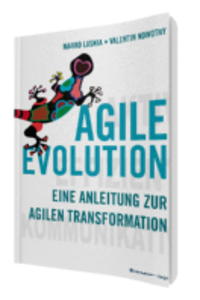 Valentin Nowotny, Marko LasniaAgile EvolutionEine Anleitung zur agilen Transformation1. Auflage BusinessVillage 2018 
240 Seiten
ISBN 978-3-86980-403-324,95 Euro
Pressematerialien:  Agilität steht auf der Floskelliste eines jeden Unternehmens. Doch es lohnt sich diese Worthülse mit Leben zu füllen. Denn agile Unternehmen verdienen mehr, haben höhere Margen und sind attraktivere Arbeitgeber.Aber wie haucht man Unternehmen Agilität ein? Wie bewegt man eine ganze Organisation zum Umdenken? Wie lassen sich verkrustete Strukturen, starre Prozesse und Abteilungsdenken überwinden? Wie schaffen es Unternehmen, mit Blockbuster-Angeboten und neuen Dienstleistungen ganz vorne zu sein?Antworten darauf liefert das neue Buch von Valentin Nowotny und Marko Lasnia. Es zeigt alle wichtigen agilen Methoden, Frameworks und Praktiken wie Design Thinking, Canvas, Scrum, Backlog, Roadmaps, Kanban Boards, Sprints, Reviews und Retrospektiven – allerdings aus der Non-IT-Perspektive. Denn erst so werden diese erprobten Methoden für jedes Unternehmen anwendbar.Dieses Buch liefert ein lebendiges und einzigartiges Anschauungsbeispiel, wie in einem agilen Evolutionsprozess innovative Dienstleistungen und Produkte entstehen.Die Autoren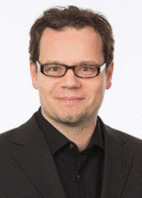 Valentin Nowotny ist der agile Coach. Er ist spezialisiert auf das Coaching von agilen Teams, auf Trainings und Workshops zu den Themen Agilität, Leadership und Verhandlung sowie auf die Einführung agiler Frameworks und Methoden wie Scrum, Kanban und Design Thinking im Unternehmen. Mit seinem Buch „Agile Unternehmen: fokussiert, schnell, flexibel“ etablierte er ein Standardwerk, das bereits in der 3. Auflage erschienen ist. http://www.nowconcept.de 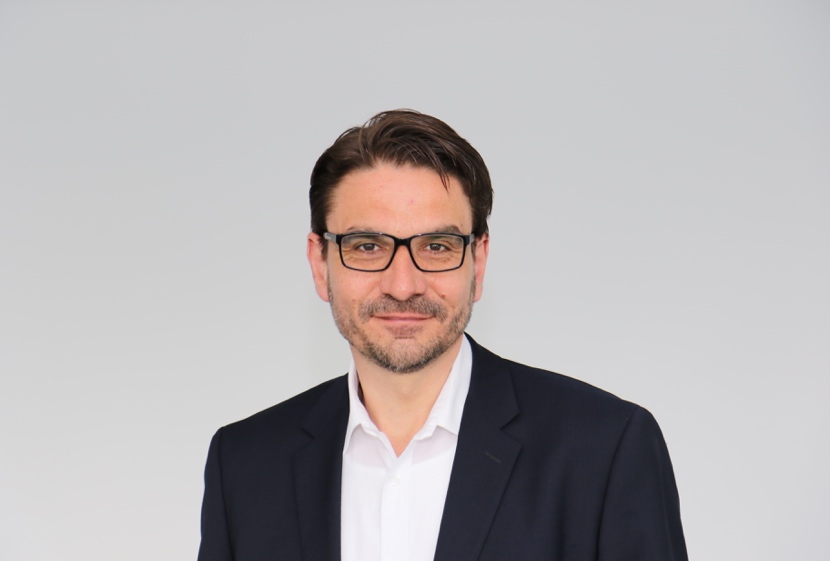 Marko Lasnia war langjährig in Führungspositionen zu den Themen Marketing, Vertrieb und Produktmanagement aktiv. So zum Beispiel der MeinFernbus GmbH als Leiter Marketing und Vertrieb, als hier in der Wachstumsphase die Marktführerschaft in der jungen Branche Fernbusreisen erreicht wurde. Seine Passion gilt echten Trends wie dem agilen Marketing. An Scrum und Kanban begeistern ihn Schnelligkeit, die wesentlich geringere Fehleranfälligkeit, die Intensität der Kommunikation und die Flexibilität bei sich verändernden Rahmenbedingungen. http://shaking-trees.jetzt/Über BusinessVillage BusinessVillage ist der Verlag für die Wirtschaft. Mit dem Fokus auf Business, Psychologie, Karriere und Management bieten wir unseren Lesern aktuelles Fachwissen für das individuelle und fachliche Vorankommen. Renommierte Autoren vermitteln in unseren Sach- und Fachbüchern aktuelle, fundierte und verständlich aufbereitete Informationen mit Nutzwert.PresseanfragenSie haben Interesse an honorarfreien Fachbeiträgen oder Interviews mit unseren Autoren? Gerne stellen wir Ihnen einen Kontakt her. Auf Anfrage erhalten Sie auch Besprechungsexemplare, Verlosungsexemplare, Produktabbildungen und Textauszüge. BusinessVillage GmbH
Jens Grübner
Reinhäuser Landstraße 22  
37083 GöttingenE-Mail: redaktion@businessvillage.de
Tel: +49 (551) 20 99 104
Fax: +49 (551) 20 99 105-------------------------------------Geschäftsführer: Christian HoffmannHandelsregisternummer: 3567Registergericht: Amtsgericht Göttingen